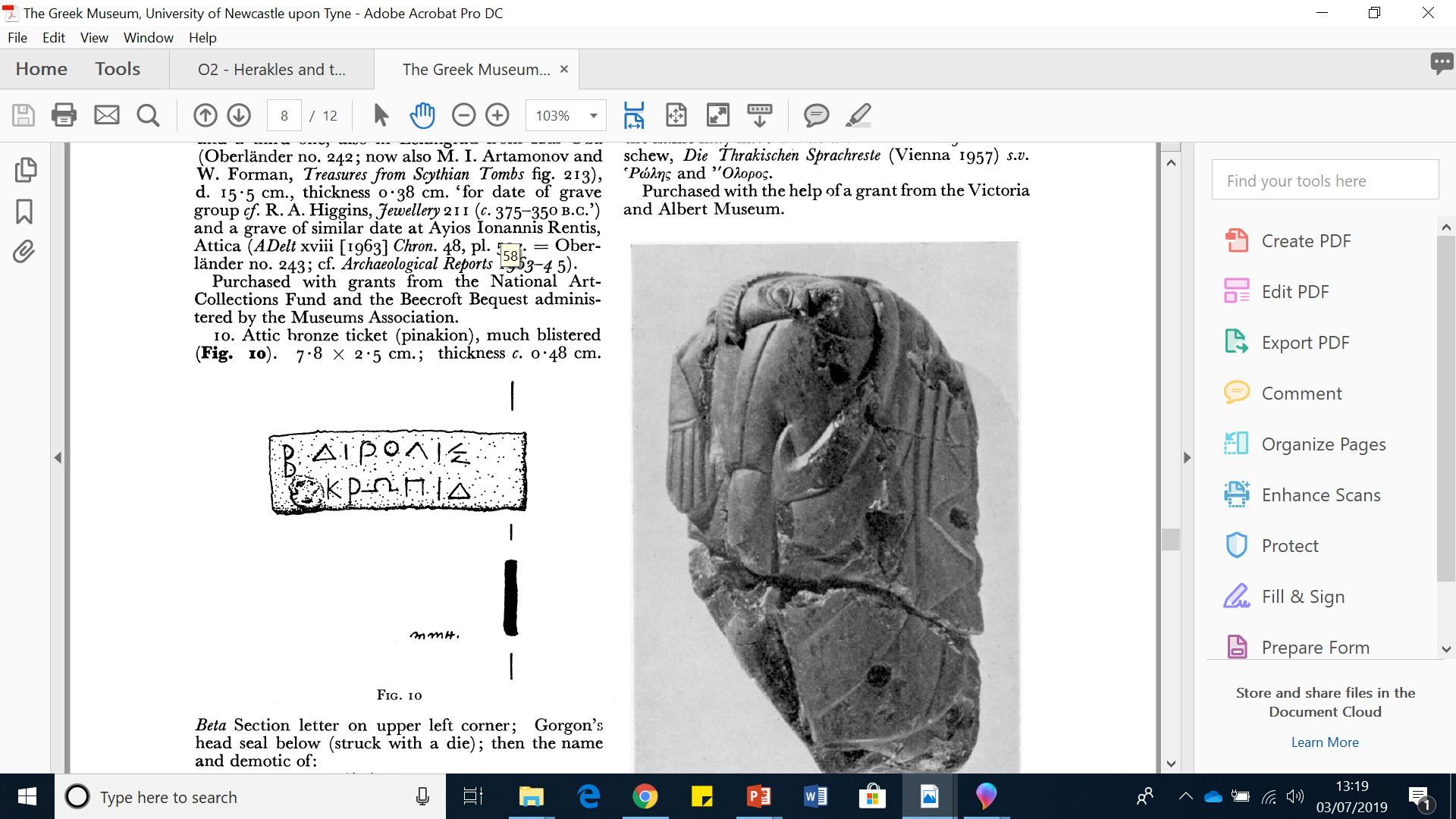 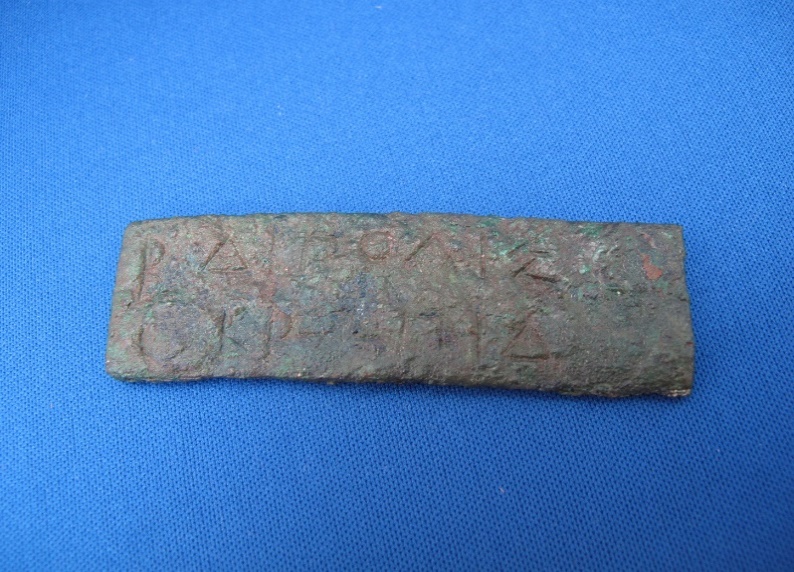 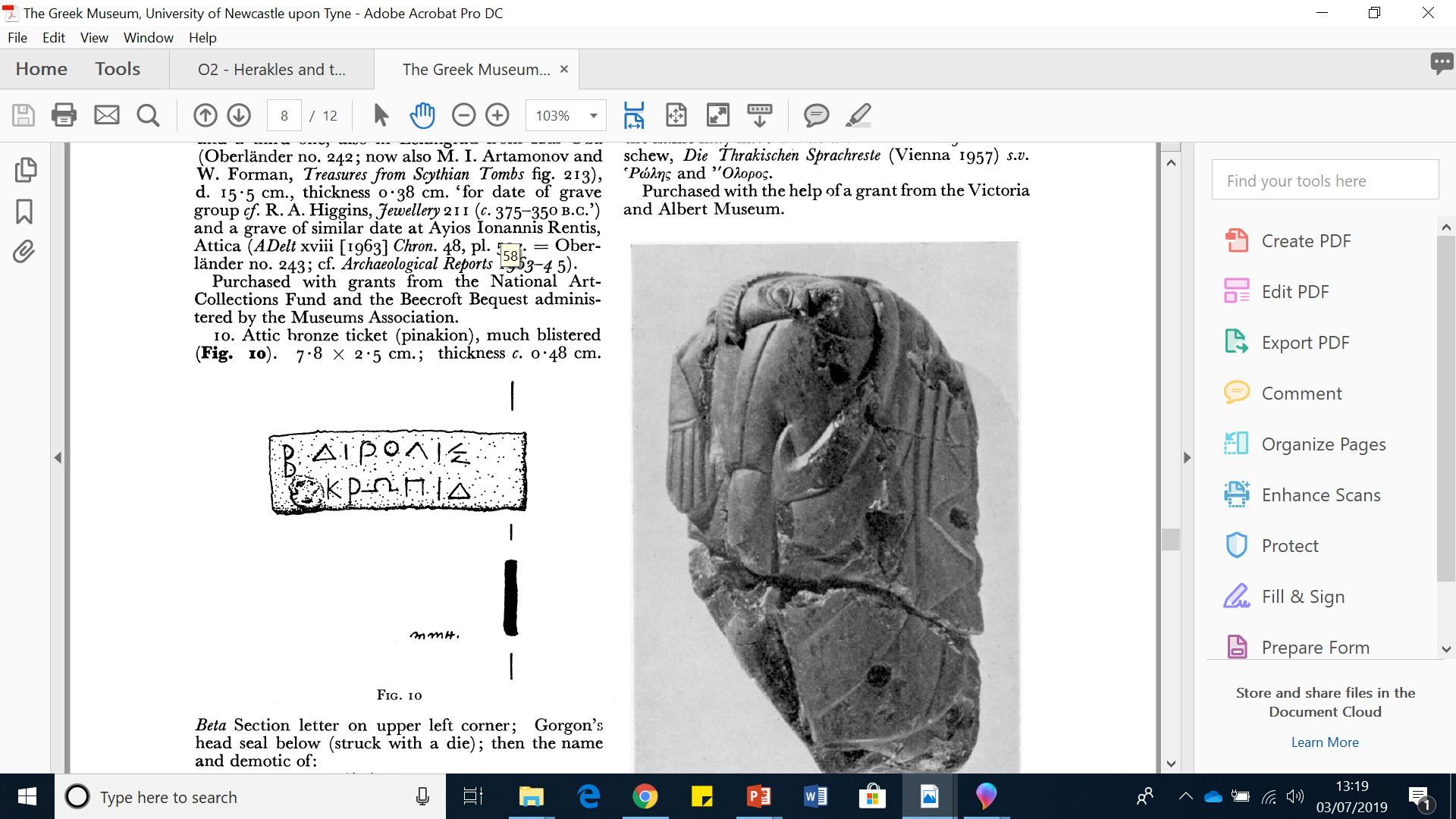 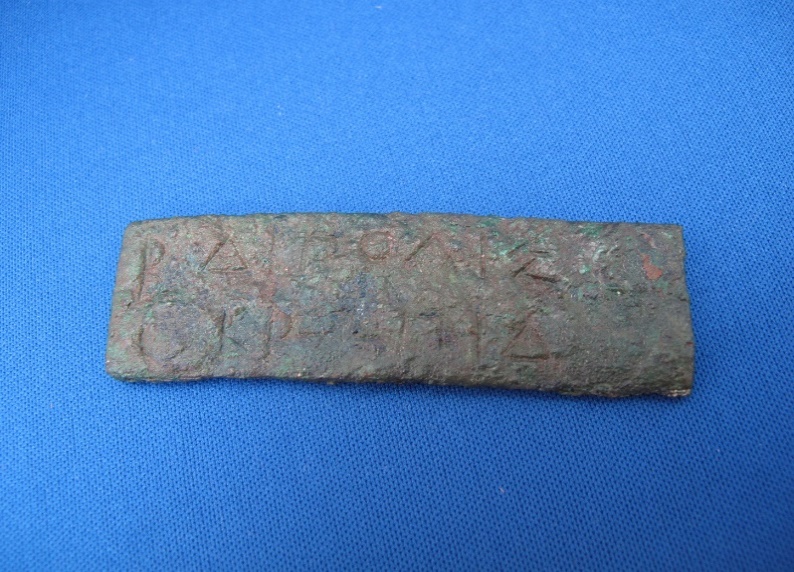 The ticket is inscribed with the name of the person (Dirolis) who owned it and the area of the city-state they came from. The circular mark in the bottom left corner is supposed to be the head of a gorgon. On the top left one of the first 10 letters of the Greek alphabet is inscribed, here it is the letter beta. The ticket would have been used in an allotment machine for selecting the jury for the law court or choosing magistrates.Bronze Juror’s or Magistrate’s Ticket (Pinakion)Shefton Collection, Great North Museum (inventory number 141)375-350 BC7.8 cm x 2.5 cmNot on display